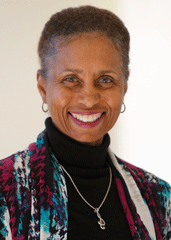 Dear Texas State Researcher:On December 9, 2022, a broad communication was sent via email from Division of Information Technology stating effective immediately, all university faculty and staff are prohibited from downloading or using TikTok on any university-owned or issued devices and other university information resources. The installation or use of TikTok on university-owned or issued devices (mobile devices, tablets, laptops, desktops, and servers) and other university information resources by any user, including contractors, students, and guests, is prohibited.  In accordance with the Governor's order, the Division of Information Technology has implemented technical measures to ban the use of TikTok on university-issued devices and TXST networks.  Questions regarding the prohibition of TikTok can be directed to the IT Assistance Center or you can refer to Information Security Office’s “Standards for Technologies Prohibited by Regulation” for Texas State level information about the prohibition.Denise Gobert, PT MEd, PhDIRB Chair
Office of Research and Sponsored Programs @TxStateResearch
JC Kellam, Room 489
Phone: 512.245.2314
fax: 512.245.3847                                                                      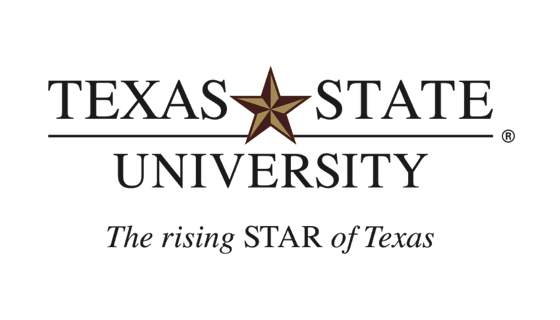 